台北市立成淵高中104學年度第二學期高一期末考化學科試題範圍：基礎化學 CH3-4 ~ CH4-3     [本試卷共3頁。]一、單選題：每題答對得2.5分，答錯不倒扣。請將答案畫記在答案卡上。下列何者之標準莫耳生成熱為零？　
(A) O3(g)　(B) Hg(l)　(C)紅磷　(D)鑽石　B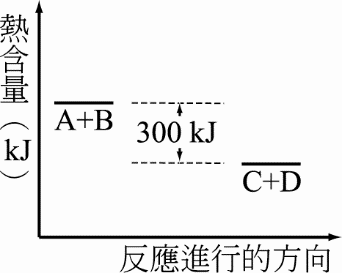 附圖為A + B → C + D反應的熱含量變化圖，ΔH表示其反應熱，則下列敘述何者正確？  
(A)本反應為吸熱反應 　(B)產物能量比反應物高　
(C)反應時，系統的溫度會下降 　(D) ΔH為 300 kJ D下列哪一個ΔH可表示為H2O(l) 的莫耳生成熱？　
(A) H+(aq) + OH(aq) → H2O(l)　ΔH1　(B) H2(g) +O2(g) → H2O(l)　ΔH2　
(C) 2H(g) + O(g) → H2O(l)　ΔH3　(D) H2(g) + O(g) → H2O(l)　ΔH4 B下列有關鉛蓄電池的敘述，何者正確？　(A)充電時電解液的濃度上升　　(B)充電時陰、陽極上所生成的產物是相同的　(C)放電時陽極的重量減少、陰極的重量增加 (D)放電時電池溶液中Pb2+ 的濃度會增加 A下列何者為鹽橋在電池中的主要功用？　(A)傳導離子，使電路流通　
(B)傳導電子，使電路流通　(C)增加電池的電壓　(D)當電路中的開關 A下列有關反應熱之敘述，何者正確？　(A)反應熱與反應過程無關，但與反應物及生成物的狀態有關　(B)標準反應熱是指在0℃、1atm下，物質反應時的能量變化　(C)熱化學反應式中，ΔH值愈大時，表示反應愈容易進行　(D)若反應以反方向進行時，其ΔH數值和正負號均會改變　A何者為燃料熱值常用的單位？　
(A) kJ/g　(B) cal/℃　(C) ℃/mol　(D) mol/g A核反應方程式 →，當中的值為多少？　
(A) 132　(B) 131　(C) 130　(D) 129　B下列有關天然氣、煤和石油的敘述，何者正確？　(A)家用天然氣有臭味，是因其成分含有甲烷　(B)利用活性碳過濾原油，就可分離出汽油和柴油　(C)煤經乾餾之後，剩餘的是非揮發性的煤焦，主要成分是碳　(D)將煤隔絕空氣加熱乾餾，可得到揮發性的氣體是煤氣，主要成分是乙烯　C科學家提出有關能源開發的計畫，內容如下表所示；

根據此表判斷，該科學家所要開發的能源，應屬於下列何種類型？　
(A)生質能　(B)太陽能　(C)地熱　(D)潮汐 A下列關於電池電解質的敘述，何者正確？　(A)鉛蓄電池的電解液是鹽酸水溶液　(B)鹼性電池的電解液是KOH水溶液　(C)碳鋅電池的電解液為有機溶液，並非水溶液　(D)鋰離子電池的電解液是鹼性水溶液 B根據愛因斯坦質能互換的原理，有一核能反應之後減少了0.8公克的質量，應可轉變為約若干千焦耳的能量？　
(A) 7.2  1010　(B)2.4  108　(C) 9  1013　(D) 6.4  1011　kJ   A氫－氧燃料電池是太空飛行的重要能量來源，附圖的燃料電池是以氫與氧為反應物，氫氣在鎳（Ni）極與OH 反應，氧氣在氧化鎳（NiO）極與水反應，反應的淨產物是水，氫氧化鉀水溶液為電解液。根據化學電池的原理，下列有關此電池的敘述，何者正確？  (A)屬於二次電池　(B)電池放電時，氫氧化鉀水溶液中的pH值會逐漸下降　(C)電子在外電路的導線中，從氧化鎳極向鎳極移動　(D)氧氣在陽極被還原，氫氣在陰極被氧化 B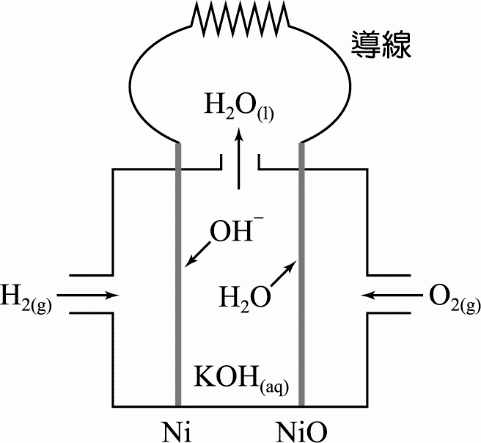 下列有關燃料的敘述，何者正確？　(A)液態氫的熱值很大，故可作為一般家庭常用的燃料　(B)石油醚主要成分為醚類　(C)桶裝瓦斯主要的成分為丙烷與丁烷　(D)天然瓦斯的主要成分與桶裝瓦斯相同 C石油是由烴類化合物組成的混合物，附圖為精煉石油的分餾塔簡圖，碳數約為5～12的餾分由乙出口流出，下列敘述何者正確？
(A)甲、乙、丙出口餾分的沸點一樣　(B)丁出口之餾分的主要成分是石油氣　(C)丙出口之餾分的平均分子量比甲出口的大　(D)丙出口之餾分的主要成分是石油醚 C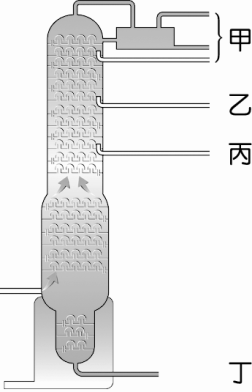 下列有關化學電池的敘述，何者正確？　(A)銅銀電池中，銅極為陰極　
(B)在電池陽極產生的電子經由外電路傳至陰極　(C)鹽橋中的陽離子會向負極移動　(D)在電池正極產生的陽離子經由外電路傳至負極 B由石油分餾所得的下列油品中，何者莫耳燃燒熱最大？　
(A)石油氣　(B)石油醚　(C)汽油　(D)柴油 D下列有關太陽能的研究敘述，何者正確？　(A)太陽能的來源是氫原子核的分裂　(B)地熱能算是太陽能的利用，與太陽能密切相關　(C)太陽能現已可百分之百轉換為電能，為最乾淨的能源　(D)光電法是將太陽能轉變成電能的方法　D鉛蓄電池充電時，外電源的正極要接在蓄電池的何種電極板上？　
(A)鉛　(B)鋅　(C)二氧化鉛　(D)碳　C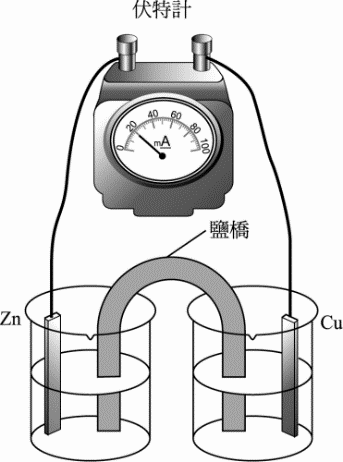 附圖是鋅銅電池的簡易裝置，下列有關鋅銅電池的敘述，何者正確？  (A)將Cu極棒換成石墨棒時，並不影響電壓　(B)若將銅半電池中的電解液從硫酸銅改成硝酸銀水溶液，並不影響電壓　(C)鹽橋內填充的溶液可以是任何電解質水溶液，更換電解質並不會影響電壓　(D)將Zn極棒換成石墨棒時，並不影響電壓 A下列反應中，哪一個反應熱可算是莫耳燃燒熱之方程式？　
(A) C(s) +O2(g) → CO(g)　ΔH = 110.5 kJ　(B)N2(g) +O2(g) → NO(g)　ΔH = +90.3 kJ　(C) C2H4(g) + 3O2(g) → 2CO2(g) + 2H2O(l)　ΔH = 1420 kJ　(D) 2C(s) + 2O2(g) → 2CO2(g)　ΔH = 787.0 kJ　 C由附圖判斷，下列關係何者正確？   
(A) A → F，ΔH = H6　(B) D → A，ΔH = 0　
(C) | ΔH1 + ΔH2 + ΔH3 | = | ΔH4 + ΔH5 + ΔH6 |　
(D) ΔH1 + ΔH2 + ΔH3 + ΔH4 + ΔH5 + ΔH6 = 1  C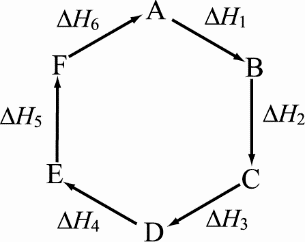 有三種同分異構物X、Y、Z，三者可以互相轉換，其轉換過程的反應式為：
 X+ 35千焦 → Y  　 Y → Z+ 15千焦
則下列有關X、Y、Z三種異構物的熱含量關係圖，何者正確？
(A)　 (B)　 (C)　 (D)  B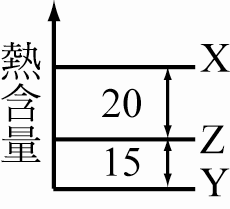 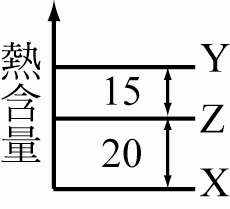 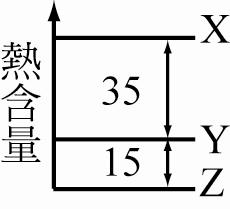 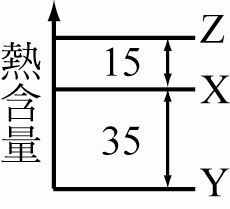 下列有關勒克朗社電池的敘述，何者正確？　(A)為一種酸性的蓄電池　(B)石墨棒得到電子，參與電池的氧化還原反應　(C)比鹼性電池的電壓大，電力持久性更好　(D)電解液中的二氧化錳參與反應，當氧化劑 D已知在某溫度下 CO2(g)的莫耳生成熱為 400 kJ、H2O(l) 的莫耳生成熱為　290 kJ，C2H5OH(l) 的莫耳燃燒熱為1380 kJ，則C2H5OH(l) 的莫耳生成熱為若干kJ？　(A) 690　(B) 690　(C) 290　(D) 290　C下列有關核能的敘述，何者正確？　(A)臺灣核能發電廠的核燃料主要是使用鈾-238　(B)核能發電時，反應物之總質量小於生成物之總質量　(C)目前的核能發電廠是使用核融合的原理　(D)核能並不是再生能源 D下列有關各種形態能量轉換的敘述，何者正確？　(A)家庭瓦斯爐主要是將電能轉變為化學能　(B)水力發電機主要是將力學能轉換成熱能　(C)飛機噴射引擎主要是將電能轉換成力學能　(D)電池放電時主要是將化學能轉換成電能　D下列何者反應為吸熱反應？　(A)鹽酸與氫氧化鈉溶液中和　(B)所有的固體溶質溶於水中　(C)一氧化碳與氧氣作用生成二氧化碳　(D)將水分解成氫氣和氧氣　D二、多選題：每題全部答對得3分，答錯一個選項倒扣五分之一題分，至該題扣光為止。整題未作答則該題零分。請將答案畫記在答案卡上。下列關於石油及汽油相關性質的敘述，何者正確？　(A)由石油中分餾出汽油，是利用油料中各成分沸點不同　(B)含鉛汽油是指汽油中含有元素鉛，所以會造成空氣汙染　(C)石油是混合物，汽油是純物質　(D)汽油中添加甲醇或甲基三級丁基醚，可提高辛烷值，又稱加氧汽油　(E)汽油的主要成分為烷類 ADE加油站販售的無鉛汽油都標示著汽油的辛烷值，下列有關辛烷值的敘述，哪些選項正確？　(A)市售九五無鉛汽油含95%正辛烷　(B)市售九八無鉛汽油含98%異辛烷　(C)正庚烷的辛烷值為100　(D)配製辛烷值超過100的汽油是可能的　(E)辛烷值愈高的汽油，抗震爆能力愈好DE下列有關乾電池的敘述，何者正確？　(A)鋅為正極　(B)碳棒為陰極，電子由此流入電池　(C)以二氧化錳為去極劑，可除去碳棒表面所附著的氫　(D)陰極反應為Zn → Zn2+ + 2e　(E) NH4Cl得到電子為還原劑 BC關於能源，下列敘述哪些正確？　(A)可燃性垃圾可用來發電　(B)甘蔗渣發酵成酒精，是一種化石燃料　(C)台灣因會有颱風，無法利用風力發電 (D)海洋的潮汐能為台灣非常值得開發的能源　(E)海洋溫差發電是利用冷媒物理變化的原理 AE下列哪些能源屬於再生能源？　
(A)太陽能　(B)天然氣　(C)水力　(D)地熱　(E)生質能 ACDE下列關於水煤氣的敘述，哪些選項正確？　(A)可以於燒紅的鐵上噴水蒸氣製備　(B)是水蒸氣和煤氣的混合氣體　(C)其成分是一氧化碳和氫的莫耳數1：1的混合物　(D)完全燃燒後生成二氧化碳和水　(E)國內常見鋼瓶裝的家庭燃料 CD下列關於常用電池的敘述，哪些正確？　(A)乾電池內部不含水分，故稱乾電池　(B)目前智慧型手機內所使用的電池大多是鋰離子電池　(C)目前市面上的電子錶大多使用勒克朗社電池　(D)鉛蓄電池是目前汽車使用最多之電池，現在較新式的是免加水鉛蓄電池　(E)市面上常見的乾電池具有大小不同之規格，愈大顆的乾電池電壓愈高 BD下列各反應式：
C2H5OH(l) + 3O2(g) → 2CO2(g) + 3H2O(l) + Q1
C2H5OH(l) + 3O2(g) → 2CO2(g) + 3H2O(g) + Q2
C2H5OH(g) + 3O2(g) → 2CO2(g) + 3H2O(l) + Q3
C2H5OH(g) + 3O2(g) → 2CO2(g) + 3H2O(g) + Q4
其中Q1、Q2、Q3、Q4為熱量，已知莫耳汽化熱：H2O > C2H5OH，則下列熱量大小關係哪些為正確？　
(A) Q2 > Q4　(B) Q4 > Q1　(C) Q1 > Q2　(D) Q1 > Q3　(E) Q3 > Q4 CE在水果電池中，是以酸性果汁為電解液。今將兩金屬片甲、乙分別插入水果果肉中，並以導線連接安培計，如圖所示。則下列哪些組合可產生電流？ [註: 金屬失去電子(氧化)的傾向：Zn > Fe > H > Cu > Ag ]
(A)甲、乙為Zn片、Fe片　(B)甲、乙為Cu片、Ag片　
(C)甲、乙為Zn片、Ag片　(D)甲、乙為Ag片、Ag片　
(E)甲、乙為Fe片、石墨棒 ACE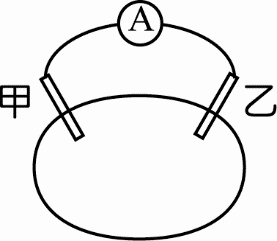 在、tm下，已知下列各熱化學反應式：
(甲)  H2O(l) → H2O(g)　        ΔH = 44 kJ　
(乙)  2H2(g)  O2(g) →　2 H2O(l)　ΔH = 572 kJ 
(丙)  C(s)  2 H2(g)　→ CH4(g)　  ΔH = –75 kJ　 
(丁)  C(s)  O2(g) → CO2(g)　     ΔH = 394 kJ　
則在該溫度與壓力下，下列敘述何者正確？ (A)18克水蒸發成水蒸氣，需要44kJ的熱量  (B)水的莫耳燃燒熱是 -286kJ  (C)二氧化碳的生成熱是+394kJ  (D)甲烷的莫耳燃燒熱是-891kJ  (E)將CH4(g)完全燃燒生成二氧化碳與水蒸氣，會放出401.5kJ　 ADEANSWER : 1-5 BDBAA  6-10 AABCA  11-15 BABCC  16-20 BDDCA  21-25 CCBDC  26-28 DDD  29.ADE  30.DE  31.BC  32.AE  33.ACDE  34.CD  35.BD  36.CE  37.ACE  38.ADE